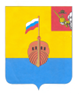 РЕВИЗИОННАЯ КОМИССИЯ ВЫТЕГОРСКОГО МУНИЦИПАЛЬНОГО РАЙОНА162900, Вологодская область, г. Вытегра, пр. Ленина, д.68тел. (81746)  2-22-03,  факс (81746) ______,       e-mail: revkom@vytegra-adm.ruЗАКЛЮЧЕНИЕпо результатам финансово – экономической экспертизы проекта Постановления Администрации Вытегорского муниципального района   «О внесении изменения в муниципальную программу «Комплексная безопасность жизнедеятельности населения Вытегорского района на 2014-2020 годы»20.01.2022 г.                                                                                                          г. ВытеграЗаключение Ревизионной комиссии Вытегорского муниципального района на проект постановления Администрации Вытегорского муниципального района  подготовлено в соответствии с требованиями Бюджетного кодекса Российской Федерации, Положения о Ревизионной комиссии Вытегорского муниципального района.   Основание для проведения экспертизы: пункт 2 статьи 157 Бюджетного кодекса Российской Федерации, пункт 7 части 2 статьи 9 Федерального закона от 07.02.2011 № 6-ФЗ «Об общих принципах организации и деятельности контрольно-счетных органов субъектов Российской Федерации и муниципальных образований», Положение о Ревизионной комиссией Вытегорского муниципального района, утвержденное Решением Представительного Собрания Вытегорского муниципального района № 35 от 11.12.2013 (с изменениями), Положение о бюджетном процессе в Вытегорском муниципальном районе. Цель экспертизы: -подтверждение соответствия муниципальной программы основным направлениям государственной политики, установленным законами и иными нормативными правовыми актами Российской Федерации, Вологодской области и муниципального образования в сфере обеспечения комплексной безопасности жизнедеятельности населения района, а также достаточность запланированных мероприятий и реалистичность ресурсов для достижения целей и ожидаемых результатов муниципальной программы;-подтверждение полномочий по установлению (изменению) расходного обязательства, подтверждение обоснованности размера расходного обязательства, установление экономических последствий принятия нового либо изменения действующего расходного обязательства для бюджета муниципального образования.  Основными задачами экспертизы являются:-проверка соответствия муниципальной программы нормативным правовым актам и документам стратегического характера;-анализ структуры муниципальной программы;-анализ системы финансирования, оценки эффективности и контроля муниципальной программы.Предметом экспертизы является проект муниципальной программы, а также расчеты финансовых ресурсов и обоснования программных мероприятий.Объектом экспертизы является: ответственный исполнитель муниципальной программы – Отдел по мобилизационной работе, гражданской обороне и чрезвычайным ситуациям Администрации Вытегорского муниципального района.6. Порядок проведения экспертизы: финансово-экономическая экспертиза проекта нормативно – правового акта муниципальной программы  осуществлялась с учетом предусмотренного  порядка, разработки, реализации и оценки эффективности реализации муниципальных программ Вытегорского муниципального района, утвержденного постановлением Администрации Вытегорского муниципального района  от 08.05.2018  № 586 «Об утверждении порядка разработки, реализации и оценки эффективности реализации муниципальных программ Вытегорского муниципального района»,  в соответствии со статьёй 179 Бюджетного кодекса Российской Федерации.7. Экспертиза проведена Председателем Ревизионной комиссии ВМР  Зелинской Н.В.Проект программы поступил в Ревизионную комиссию без сопроводительного письма.Согласно статьи 179 Бюджетного кодекса Российской Федерации муниципальные программы утверждаются местной администрацией муниципального образования. Сроки реализации муниципальных программ определяются местной администрацией муниципального образования в устанавливаемом порядке. Порядок принятия решений о разработке муниципальных программ, формирования и реализации устанавливается муниципальным правовым актом местной администрации муниципального образования. Объем бюджетных ассигнований на финансовое обеспечение реализации муниципальных программ утверждается решением о бюджете по соответствующей каждой программе целевой статье расходов бюджета. Муниципальные программы, предлагаемые к реализации начиная с очередного финансового года, а также изменения в ранее утвержденные программы, подлежат утверждению в сроки, установленные местной администрацией. Представительные органы муниципальных образований вправе осуществлять рассмотрение проектов муниципальных программ и предложений о внесении изменений в муниципальные программы в порядке, установленном нормативными правовыми актами представительных органов муниципальных образований. Государственные (муниципальные) программы подлежат приведению в соответствие с законом (решением) о бюджете не позднее трех месяцев со дня вступления его в силу.В целях реализации положений статьи 179 Бюджетного Кодекса Российской Федерации принято постановление Администрации Вытегорского муниципального района от 08.05.2018  № 586 «Об утверждении порядка разработки, реализации и оценки эффективности реализации муниципальных программ Вытегорского муниципального района».      Проект постановления Администрации Вытегорского муниципального района «О внесении изменения в муниципальную программу «Комплексная безопасность жизнедеятельности населения Вытегорского района на 2014-2020 годы» предлагает муниципальную программу изложить в новой редакции. Кроме того, объем финансирования программы приводится в соответствие с решениями Представительного собрания Вытегорского муниципального района о районном бюджете.Анализ структуры муниципальной программы и её соответствие действующему порядку разработки муниципальных программ      Представленный на экспертизу проект Программы соответствует Порядку разработки и реализации программ утвержденному Постановлением Администрации  Вытегорского муниципального района от 08 мая 2018 года № 586 «Об утверждении Порядка разработки, реализации и оценки эффективности реализации муниципальных программ Вытегорского муниципального района».      Экспертиза показала, что проект муниципальной программы соответствует основным направлениям государственной политики, установленным законами и иными нормативными правовыми актами Российской Федерации, Вологодской области и муниципального образования в сфере обеспечения комплексной безопасности жизнедеятельности населения района:-соответствует Стратегии национальной безопасности Российской Федерации, утвержденной Указом Президента Российской Федерации от 31 декабря 2015 г. N 683,-соответствует Федеральному закону Российской Федерации от 06.10.2003 № 131- ФЗ «Об общих принципах организации местного самоуправления в Российской Федерации»,-соответствует Бюджетному кодексу Российской Федерации (от 31.07.1998 № 145-ФЗ),-соответствует Государственной программе Вологодской области «Обеспечение профилактики правонарушений, безопасности населения и территории Вологодской области в 2013-2020 годах, утвержденной постановлением Правительства области от 22 октября 2012 г. N 1220.В ходе экспертизы установлено, что проект программы разработан в целях: -приведения муниципальной программы в соответствие с решением Представительного Собрания Вытегорского муниципального района от 25.12.2019 № 277 «О внесении изменений в решение Представительного Собрания от 13.12.2018 № 150» -приведение муниципальной программы в соответствие с решением Представительного собрания Вытегорского муниципального района от 11.12.2019 г. № 276 «О районном бюджете на 2020 год и плановый период 2021 и 2022 годов»,-уточнения и дополнения целевых показателей и ожидаемых результатов реализации программы,-осуществление перемещения финансовых средств, предусмотренных по программе на соответствующий финансовый год, между основными мероприятиями программы.      Цель муниципальной программы: обеспечение безопасности жизнедеятельности населения Вытегорского муниципального района.Задачи муниципальной программы:1. Обеспечение пожарной безопасности на территории района.2. Осуществление подготовки и повышения уровня готовности необходимых сил и средств муниципального уровня для защиты населения и территории района от чрезвычайных ситуаций.3. Повышение качества и результативности профилактики и противодействия преступности несовершеннолетними.4. Развитие информационных систем обеспечения безопасности населения (аппаратно-программный комплекс «Безопасный город»).5. Обеспечение участия в создании условий, способствующих недопущению террористических актов и экстремистских проявлений. 6. Противодействие росту потребления психоактивных веществ населением района.7. Снижение уровня преступности.8. Повышение уровня мобилизационной подготовки на территории района.Целевые показатели программы, предусмотренные проектом, позволяют определить степень достижения цели программы и решения поставленных задач. Согласно паспорта программы предусмотрено достижение 19 целевых показателей, что соответствует количеству показателей в Приложении 1.Ревизионная комиссия ВМР рекомендует:в Паспорте программы        -  в разделе «Целевые показатели программы» уточнить единицы измерений показателя 19;        - в разделе Объем финансового обеспечения программы уточнить общий итог финансирования программы.В разделе 2 программы  «Цели, задачи, целевые показатели, основные ожидаемые конечные результаты программы сроки и этапы реализации программы» уточнить пункты 1, 2 и 4  планируемых результатов к 2020 году.В разделе 3 программы «Характеристика основных мероприятий программы»:         - в пункте 3.4. уточнить мероприятие в подпунктах 1 и 6;         - в пункте 3.5. уточнить мероприятие в подпункте 11;         - в пункте 3.8. уточнить мероприятие в подпункте 3.В разделе 4 «Информация о финансовом обеспечении реализации программы за счет средств районного бюджета» уточнить общий итог финансирования программы.В Приложениях 1 и 2 к муниципальной программе следует уточнить наименования показателей, и привести их к единообразию с паспортом программы. в Приложении 3 к муниципальной программе:- уточнить объем финансирования по основному мероприятию 2 в МКУ «МФЦ»;- уточнить объем финансирования по основному мероприятию 7 в Администрации района.Программой предусмотрена положительная динамика достижения всех целевых показателей.      Проектом программы для достижения поставленной цели предусмотрено реализация 8 Основных мероприятий, которые соответствуют целям и задачам муниципальной программы.     В районном бюджете на 2019 год плановый объём финансирования муниципальной  программы предусмотрен в сумме 4460,8 тыс. рублей, на 2020 год – 4694,3 тыс.рублей, что соответствует паспорту программы. В 2020 году бюджетом предусмотрено финансирование 8 из 8 основных мероприятий программы.Согласно оперативного отчета об исполнении районного бюджета за 2019 год исполнение мероприятий программы составило 4459,9 тыс.рублей, что составляет 99,98 % утвержденных значений и соответствует паспорту программы. В ходе проведения оценки эффективного использования средств районного бюджета, направленных на реализацию проекта программы, бюджетные средства, выделенные на реализацию основных мероприятий проекта программы за 2014 год освоены не в полном объёме – 97,6 %;за 2015 год освоены не в полном объёме -99,6 %;за 2016 год освоены  в полном объёме – 100,0 %;за 2017 год освоены не в полном объёме – 99,6 %за 2018 год освоены в полном объеме – 100,0 %,за 2019 год освоены в полном объеме – 99,98 %Анализируя обоснованность и достоверность (реалистичность) объёма ресурсного обеспечения муниципальной программы, Ревизионная комиссия ВМР пришла к выводу, что реализация мероприятий программы в 2020 годах будет осуществляться не только за счет средств районного бюджета, но и за счет средств поступающих в форме субсидий, субвенций из областного и федерального бюджета.Выводы и предложения.          Представленный проект постановления Администрации Вытегорского муниципального района «О внесении изменения в муниципальную программу «Комплексная безопасность жизнедеятельности населения Вытегорского района на 2014-2020 годы» соответствует требованиям Федерального закона № 131-ФЗ от 06.10.2003 «Об общих принципах организации местного самоуправления в Российской Федерации» и Бюджетного кодекса Российской Федерации.       Ревизионная комиссия Вытегорского муниципального района рекомендует разработчику программы рассмотреть замечания и предложения, изложенные в заключении, рассмотреть возможность внесения изменений в проект программы, указанных в тексте настоящего Заключения. Председатель Ревизионной комиссии                                                                                            Н.В.Зелинская                                                    ПоказательСоответствует,                      (не соответствует) ПорядкуПримечаниеНаличие и надлежаще оформлен паспорт муниципальной  программыСоответствуетНаличие характеристики сферы действия муниципальной программы, включая описание текущего состояния, основных проблем в указанной сфере и перспектив её развитияСоответствуетНаличие цели, задач и сроков реализации муниципальной  программыСоответствует.Сроки реализации программы 2014-2020 годыЦели и задачи программы соответствуют основным приоритетам государственной политики в сфере реализации муниципальной программыРесурсное обеспечение муниципальной программы за счет всех источников СоответствуетОбоснование выделения и включения в муниципальную программу подпрограммВключение в муниципальную программу подпрограмм не предусмотреноПеречень программных мероприятий с указанием сроков их исполнения, исполнителей, стоимости по каждому мероприятию на весь период реализации муниципальной программы (в том числе по годам), структуры источников финансированияСоответствует.Сроки, стоимость, исполнители по годам предусмотрен в Приложении 3 к программе.Наличие технико-экономического обоснования расходных обязательств отсутствуетНе предусмотрено постановлением от 08 мая 2018 года № 586Наличие прогноза конечных результатов реализации муниципальной программыСоответствует.Наличие оценки эффективности муниципальной программы (критерии социальной и экономической эффективности);отсутствуетНе предусмотрено постановлением от 08 мая 2018 года № 586.Оценка эффективности проектом не предусмотрена. Критерии социальной и экономической эффективности отсутствуют.Наличие форм и методов контроля реализации муниципальной программы.отсутствуетНе предусмотрено постановлением от 08 мая 2018 года № 586.Проектом программы формы и методы контроля реализации муниципальной программы отсутствуют.